Утвержденпостановлением АдминистрацииШумихинского районаот 12.01.2018 г. № 12«Об утверждении инвестиционногопаспорта Шумихинского районаКурганской области»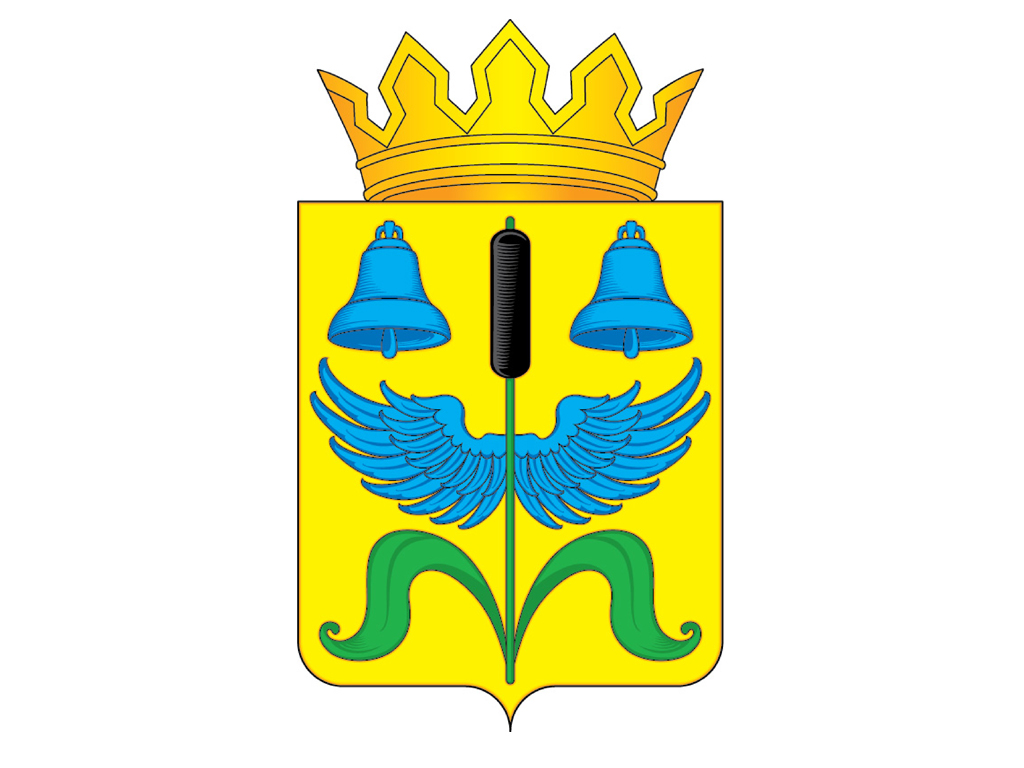 ИНВЕСТИЦИОННЫЙ ПАСПОРТШУМИХИНСКОГО РАЙОНА КУРГАНСКОЙ ОБЛАСТИОглавление1. Обращение Главы Шумихинского района 2.  Экономический потенциал Шумихинского района     2.1. Краткая историческая справка    2.2. Природно-ресурсный потенциал      2.3. Ключевые отрасли экономики     2.4. Инфраструктурные объекты экономики     2.5.Трудовой потенциал    2.6. Финансовая сфера3. Инвестиции     3.1. Инвестиционные проекты     3.2. Инвестиционные площадки 4. Контакты	Приложение 1. Основные показатели социально - экономического развития Шумихинского районаПриложение 2. Перечень муниципальных программ, реализуемых в Шумихинском районеОбращение Главы Шумихинского районаМаксимовских Сергея Ивановича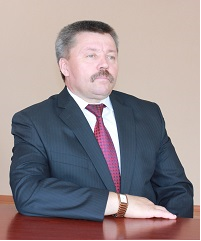 Уважаемые инвесторы!С большим удовольствием представляю Вам Шумихинский район Курганской области, который вошел в историю области своим богатым прошлым и перспективным настоящим.Сегодня Шумихинский район - это современный район с развитой инженерной инфраструктурой, транспортной сетью, коммунальным хозяйством и жилым фондом, с разветвленной сетью социальных объектов, обеспечивающих нормальную жизнедеятельность района.Привлечение инвестиций в экономику Шумихинского района является одним из приоритетов в деятельности органов местного самоуправления. Выгодное географическое расположение, транспортная доступность, красивейшая природа образуют комфортный климат для каждого инвестора. Железная дорога, находящаяся на территории района, связывает его с г. Челябинском и областным центром г. Курганом. Район с запада на восток пересекает шоссейная автодорога с твердым покрытием государственного значения. Шоссейные дороги связывают Шумиху с райцентрами: Мишкино, Юргамыш, Щучье, Целинное, Альменево, Шадринск, городами Курган и Челябинск. Все центральные усадьбы хозяйств и многие населенные пункты связаны с райцентром дорогами с твердым покрытием. Сегодня основной задачей в области социально-экономического развития  района является создание и развитие действующих производств. Приоритетными являются инвестиционные вложения в сельское хозяйство, деревообработку,  промышленное производство, в сферу туризма и отдыха. Администрация Шумихинского района гарантирует потенциальным инвесторам создание оптимальных условий для успешного ведения бизнеса: оперативное решение вопросов, прозрачность процессов, открытый диалог. Мы заинтересованы в том, чтобы Ваш бизнес был эффективным, стабильным и  безопасным, налоги поступали в местный бюджет, развивалась экономика района, и улучшалось качество  жизни его жителей.Официальным информационным ресурсом Шумихинского района в сети Интернет является сайт www.45шумиха.рф. На сайте можно получить всю необходимую информацию о районе. Добро пожаловать в Шумихинский район!2.  Экономический потенциал Шумихинского района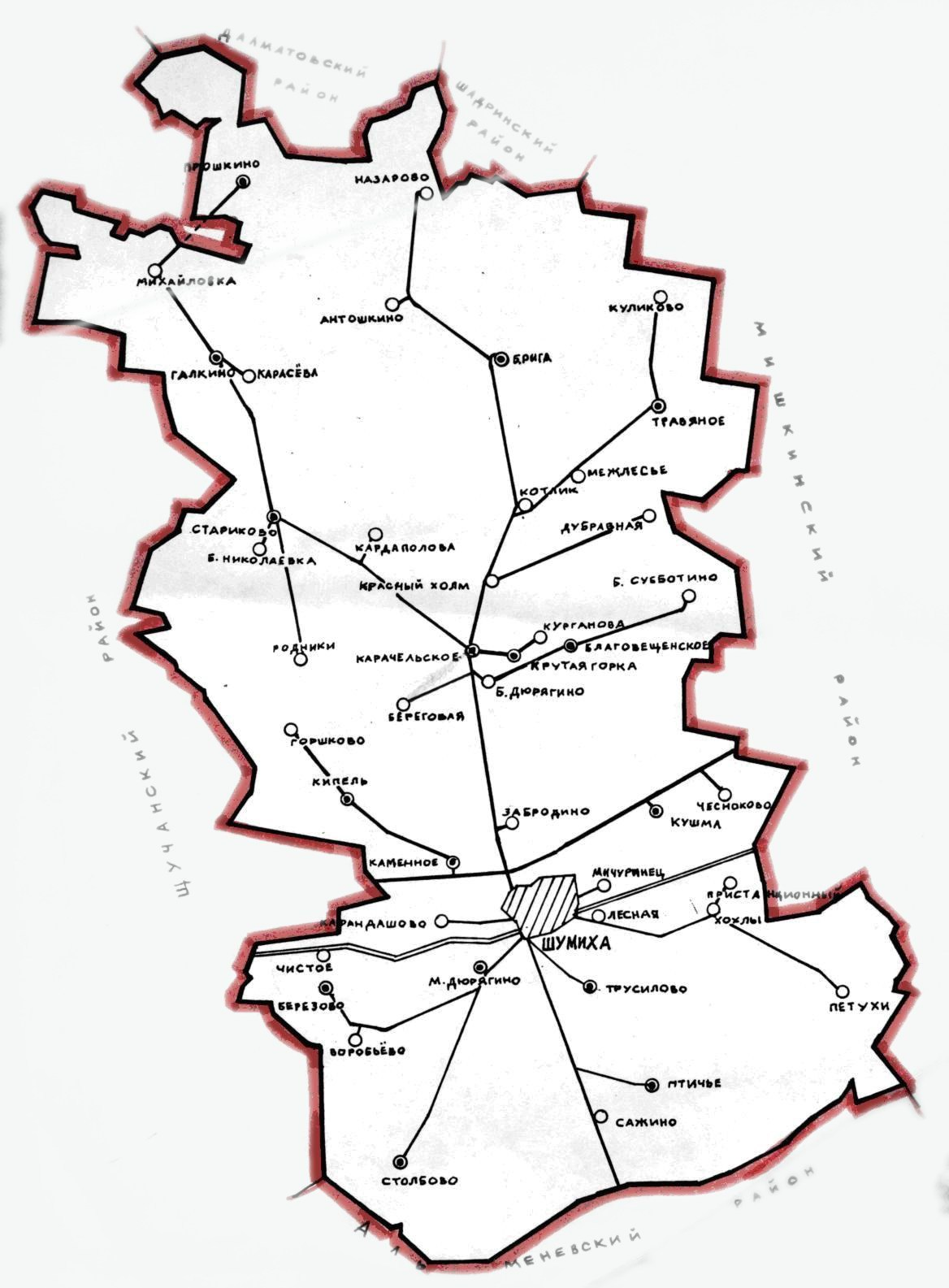 2.1. Краткая историческая справкаШумихинский район образован в 1924 году, как часть Уральской области (с 1934 г. – Челябинской, а с 1943 г. – Курганской области). Имеет выгодное географическое положение. Он граничит с Мишкинским, Щучанским, Альменевским, Далматовским и Шадринским районами. Его территория составляет 2809 квадратных километров, протяженность с севера на юг 92 км, с запада на восток – 51км.В районе 17 муниципальных образований, 45 сел и деревень. Город Шумиха – третий по величине город в области, который основан в 1892 году. Наиболее крупные села – Большая Рига, Стариково, Карачельское, Крутая Горка. Села и деревни расположены в большинстве своем у рек и озер.По состоянию на 1 января 2017 года в районе проживает 25,8 тыс. человек, в т.ч. в городе – 17,6 тыс. человек, в селе 8,2 тыс. человек. Средняя плотность населения 9,2 человек на 1 кв. км. Основное население – русские, 3% татар, 1,1% - украинцев, 0,7% -башкир, и другие национальности. 2.2. Природно-ресурсный потенциалКлимат Шумихинского района резко континентальный с недостаточным увлажнением, с холодной и малоснежной зимой, сухой весной, резкими колебаниями температур дня и ночи, теплым сухим летом. Преобладание ветров западного и северо-западного направления. Самые холодные месяцы: декабрь, январь — средняя температура — 16 градусов, самая теплая температура в среднем +18 градусов – в июне, июле. Сумма положительных температур за период с температурой выше 10 градусов составляет 2288 градусов. Продолжительность безморозного периода 130 дней. Лето теплое – средняя месячная температура воздуха в июле + 18 + 18,5 градусов. Зима умеренно-холодная – среднемесячная температура января  - 17 - 18 градусов. В целом климатические условия благоприятны для возделывания сельскохозяйственных культур. Толщина снежного покрова составляет в среднем 34 см, среднее количество атмосферных осадков 323 мм. Продолжительность вегетационного периода с +5 градусов – 170 дней, а с +10 градусов – 134 дня.Растительность на территории района характерна для лесостепной зоны, в которой расположен район.  Леса располагаются по всей территории района отдельными массивами и колками, представлены березой и осиной. В подлесках произрастает ивняк, черемуха, боярышник, калина, вишня, шиповник и другие.Рельеф района представляет слабохолмистую равнину, прорезанную долинами реки Миасс, ее притоками Каменкой, Кипелью, Карачелкой, Чесноковкой и Падью со значительным количеством озер, лесных колков. Главные природные ресурсы района – это сельскохозяйственные угодья, площадь которых составляет 189,1 тыс. га (67% всей территории муниципального образования), в т. ч. 83,0 тыс. га пашни.Общая площадь земель лесного фонда составляет 64,9 тыс. га. Флора и фауна района богата и разнообразна, но требует дальнейшего своего исследования и решения ряда вопросов по их охране. Уделяется большое внимание охране животного мира рыбных запасов. Численность и плотность диких животных в районе высокая. Выявлены и взяты под контроль особо охраняемые природные территории. Район располагает минерально-сырьевыми ресурсами. Имеются запасы высококачественных глин для производства кирпича, большие запасы строительного песка, торфа. Разведано одно из крупнейших в области Хохловское месторождение урана.Всего в районе учтенных государственным балансом запасов полезных ископаемых Курганской области расположено: 2 месторождения кирпичных глин: Дюрягинское, запасы 1013 тыс. м3, Шумихинское-3, запасы 1700 тыс. м3; 1 месторождение строительного песка, Карачельское, запасы - 14050 тыс. м; 2 месторождения пресных подземных вод,  запасы - 28,8 тыс. м3/сут., 1 месторождение лечебных грязей, Озеро Птичье, запасы — 622,0 тыс. м3; 2 месторождения торфа: Боровое, Немково и проявления торфа, общие запасы - 446 тыс. тонн, сапропелей — 8545  тыс. тонн.Хохловское месторождение урана — это самое значимое месторождение из всей минерально-сырьевой базы района. Месторождение разведано, его запасы прошли государственную экспертизу в ГКЗ и на месторождении уже ведется опытно-промышленная добыча урана. В перспективе планируется строительство добывающего предприятия на Хохловском месторождении.Район располагает большими прогнозными ресурсами питьевых подземных вод — 28,8 тыс. м3 в сутки.На территории района 137 озер, часть которых имеют лечебные свойства. 30% озер используется для рыбохозяйственных целей. Большая часть озер отдана в аренду рыбопользователям.На территории района имеются  4 охотничьих хозяйства: 3 хозяйства районного общества охотников и рыболовов и 1 Курганского областного общественного благотворительного фонда «По охране охотничьих животных  «Сапсан». Площадь охотничьих угодий, предоставленных в пользование районному обществу охотников и рыболовов, составляет 112 тыс. га, ООО «Сапсан» - 97,2 тыс. га. Охотничья база у озера «Тетерье» ежегодно принимает иностранных охотников за трофеями из Германии, Австрии, Швейцарии, Литвы.Целебное соленое озеро «Курган» у с. Березово имеет официальный статус памятника природы.2.3. Ключевые отрасли экономики	В Едином государственном реестре на 1 января 2017 года числится по Шумихинскому району 343 юридических лиц и 596 индивидуальных предпринимателей без образования юридического лица.Системообразующие предприятия Шумихинского районаПромышленностьБольшую роль в социально-экономическом развитии района играет промышленность. Ведущей отраслью промышленности района является машиностроение, которое представлено двумя предприятиями – ООО «Машиностроительное предприятие» и ОАО «Завод подшипниковых иглороликов». Основные виды выпускаемой продукции – трубопроводная арматура для нефте и газодобывающих предприятий и подшипники. В общем объеме выпускаемой продукции они занимают 55%. За последние годы удалось преодолеть тенденцию спада производства на машиностроительных предприятиях. За 12 месяцев 2016 года отгружено товаров собственного производства, выполнено работ и услуг на сумму 360,9 млн. рублей. По сравнению с уровнем 2015 года объем производства по крупным и средним предприятиям в действующих ценах снизился на 6,9%. Предприятия отрасли планируют освоение новых видов промышленной продукции, вкладывают дополнительные инвестиции в техническое перевооружение предприятий. Сельское хозяйствоНа территории Шумихинского района осуществляют производственную деятельность 9 сельскохозяйственных организаций, 17 крестьянских (фермерских) хозяйств и свыше 12 тыс. личных подсобных хозяйств.Характеристика землепользования Шумихинского района  на 01.01.2017 г.Объем производства валовой сельскохозяйственной продукции всех форм хозяйствования, Производство основных видов сельскохозяйственной продукцииОсновным направлением сельскохозяйственной деятельности в районе является производство товарного зерна и зернофуражной продукции. На 01.01.2017 года общая площадь пашни составляет 83007 га, из которой 57872 га используется. В структуре посевных площадей  преобладают зерновые культуры, ими было занято в 2016 году 35662 га или 82,5% от посевной площади района. Кормовые культуры размещены на площади 5970 га (13,8%). На базе растениеводческой отрасли развивается животноводство.Снижение производства продукции животноводства произошло за счет уменьшения скота, как в личных подсобных хозяйствах, так и в общественном секторе. В сельскохозяйственных предприятиях сократилось поголовье крупного рогатого скота в связи с тем, что СПК «Рассвет» в 2016 году полностью ликвидировал отрасль животноводства, а ИП Глава К(Ф)Х Кривощеков С.И. за период с 2013 года по 2016 год сократил поголовье с 588 голов до 58 голов крупного рогатого скота.Производством сельскохозяйственной продукции в районе занимаются сельскохозяйственные предприятия, крестьянско-фермерские  хозяйства и личные подсобные хозяйства.Сельскохозяйственные предприятия и  крестьянско-фермерские хозяйства занимаются производством зерна, молока, мяса, в личных подсобных хозяйствах выращивается картофель, овощи, производится молоко, мясо, яйца, шерсть.Среднесписочная численность работников сельскохозяйственных предприятий района в 2016 году составила 104 человека. Среднемесячная заработная плата составила 9300 рублей, что в сравнении с 2012 годом больше на 11,4%. Из-за низкой заработной платы и отсутствия достойных условий жизни на селе молодые квалифицированные специалисты на работу в село не возвращаются. В сельском хозяйстве наблюдается дефицит в кадрах руководителей, специалистов, рабочих массовых профессий. Для заполнения вакантных мест рабочих массовых профессий  проводится постоянная работа с Шумихинским Центром занятости населения.Агропромышленный комплекс является крупным и важным сектором экономики и занимает одно из ведущих мест муниципального образования. Несмотря на то, что сократилась техническая оснащенность сельскохозяйственного производства, и уменьшилось поголовье сельскохозяйственных животных, в развитии агропромышленного комплекса сохранены положительные тенденции увеличения выпуска валовой продукции аграрного сектора. По итогам 2015, 2016 годов сельхозпредприятия получили прибыль.В целях стабилизации сельскохозяйственного производства в районе разработана и реализуется муниципальная программа «Развитие агропромышленного комплекса в Шумихинском районе на 2013-2020 г. г.». В рамках данной программы сельхозтоваропроизводителями оказано государственной поддержки за период с 2012 по 2016 годы  97487 тыс. рублей из федерального бюджета и 46252 тыс. рублей их областного бюджета.Для улучшения условий проживания на селе в районе реализуется муниципальная программа «Устойчивое развитие сельских территорий в Шумихинском районе на 2014-2017 годы и на период до 2020 года» по следующим направлениям:- Улучшение жилищных условий граждан, проживающих в сельской местности, в том числе молодых семей и молодых специалистов. В рамках данного направления с 2012 года получили социальные выплаты 13 семей. Сумма социальной выплаты составила 7,0 млн. рублей;- Комплексное обустройство населенных пунктов, расположенных в сельской местности, объектами социальной и инженерной инфраструктуры, которое включает:а) развитие газификации в сельской местности (в 2013 году построено 6,8 км разводящих газовых сетей в с. Трусилово, в 2014 году - 16 км разводящих газовых сетей в селах Птичье и Сажино, в 2017  году началось строительство газопровода в селах Карачельское, Большое Дюрягино и Крутая Горка которое планируется к вводу в эксплуатацию в 2018 году);б) развитие водоснабжения в сельской местности (на 2019 год планируется строительство водопровода в с. Стариково); - Грантовая поддержка местных инициатив граждан, проживающих в сельской местности. Данное направление  реализуется с 2016 года. Планируется в 2019 году строительство спортивных площадок в селах Кушма, Карачельское.Потребительский рынокСфера торговли Шумихинского района функционирует как составная часть единого комплекса потребительского рынка Курганской области. Потребительский рынок района представлен 200 организациями розничной торговли различных форм собственности, в составе которых 160 магазинов, 17 павильонов, 23 палаток и киосков. Работают специализированные магазины по продаже продуктов питания, промышленных товаров, мебели, хозяйственных и строительно-отделочных материалов, бытовой техники, запчастей, канцелярских, детских и других видов товаров. 75% сельского населения обслуживает потребительская кооперация, которая наращивает темпы роста оборота розничной торговли.Оборот розничной торговли по итогам 2016 года, включая малые предприятия и продажу на рынках, сложился в сумме 2749,8 млн. рублей, за соответствующий период 2015 года – 2810,7 млн. рублей. Индекс физического объёма составил 91 % по сравнению с соответствующим периодом 2015 года. Оборот розничной торговли на душу населения составил 105,7 тыс. рублей. По данному показателю район находится на 3 месте в области. Доля потребительской кооперации в общем товарообороте составляет 3,8%. Существенным направлением снижения издержек обращения и повышения конкурентоспособности торговых предприятий потребительской кооперации является расширение их функций. Во всех магазинах организована закупка сельскохозяйственной продукции.Потребительский рынок Шумихинского района в части обеспечения населения товарами народного потребления и продуктами питания оставался стабильным. Товарная насыщенность носила устойчивый характер и соответствовала платежеспособному спросу населения.По району оборот общественного питания в 2016 году составил 82,9 млн. рублей, что в фактических ценах на 0,6 % выше аналогичного периода предыдущего года (82,4 тыс. рублей за 2015 год).В сфере общественного питания в районе работают: предприятие дорожного сервиса ООО «Автоланч», кафе центрального потребительского общества, 2 кафе «Березка», кафе-блинная «Русь», придорожное кафе «Русь»,  пиццерия, кафе «Хозяюшка», кафе «Зауралье», кафе АО «Железнодорожная торговая компания» Екатеринбургский филиал.Малый и средний бизнесРазвитие малого и среднего предпринимательства является важным условием функционирования рыночной экономики и одной из главных задач общегосударственного значения. Участвуя практически во всех видах экономической деятельности субъекты малого и среднего предпринимательства обеспечивают формирование конкурентной среды, повышение доходов консолидированного бюджета. Экономическое и социальное развитие района напрямую зависит от развития данного сектора экономики.По состоянию на 1 января 2017 года количество субъектов малого и среднего предпринимательства на территории муниципального района составило 756 единиц, из них 164 малых, средних и микропредприятий, 592 индивидуальных предпринимателей без образования юридического лица. Число субъектов малого предпринимательства в расчете на 10 000 человек населения составляет 292 единицы. Администрация Шумихинского района в сфере обеспечения поддержки и развития малого и среднего предпринимательства предоставляет ряд льгот. В районе реализуется муниципальная целевая программа поддержки малого и среднего предпринимательства. Развитие малого и среднего предпринимательства способствует росту поступлений в бюджеты всех уровней, создает конкуренцию на рынках товаров и услуг, создает постоянные рабочие места. Вместе с тем в экономике района еще достаточно сфер, куда можно привлечь предпринимательскую деятельность. Большое поле деятельности в сфере переработки сельхозпродукции и деревообработки, в сфере бытового обслуживания населения, жилищно-коммунального хозяйства.СтроительствоТемпы и объемы строительства – показатель развития, обновления любого муниципального образования. За период  2012-2016 годы увеличиваются   объемы строительства. В основном ведется строительство жилья.В Шумихинском районе за период 2012-2016 годы построено и введено в эксплуатацию за счет всех источников финансирования 46442 кв. м жилья. В том числе за счет индивидуального строительства введено  43236 кв. метра  жилья.В 2012-2013 годах в городе Шумихе построены и введены в эксплуатацию два 15-квартирных жилых дома по ул. Овчинникова, д.5 и Овчинникова, д.5 А для детей–сирот.В декабре 2014 года сдан в эксплуатацию 29- квартирный жилой дом по ул. Овчинникова, д.7,  16 квартир в этом доме, предоставлены для 30 переселенцев из аварийного жилищного фонда в целях реализации мероприятий по районной адресной программе «Переселение граждан Шумихинского района  из аварийного жилищного фонда в 2013-2015 годах», 13 квартир общей площадью 431,1 кв. м предназначены для детей-сирот.В августе 2015 г. введен в эксплуатацию 26-квартирный жилой дом  в г. Шумихе по ул. Михалева, д.10 общей площадью 944 кв. м. Для детей сирот в этом доме предоставлено 19 квартир и 7 квартир для переселения граждан из аварийного жилого фонда.В январе 2016 года в рамках программы реализации мероприятий модернизации системы дошкольного образования Курганской области построен и сдан в эксплуатацию объект «Детский сад-ясли на 240 мест» по улице Белоносова, 53 г. Шумихи Курганской области». Финансирование объекта осуществлялось за счет средств областного и федерального бюджетов.	Приоритетное  направление – развитие стройиндустрии и наращивание объемов строительства жилья, в том числе строительство малоэтажных жилых домов с индивидуальным отоплением квартир,  планируется за счет всех источников финансирования до 2020 года довести ввод жилья до 10 тыс. кв. м, увеличивая строительство доступного для жителей района  жилья.2.4. Инфраструктурные объекты экономики Шумихинского районаТеплоснабжениеЦентрализованное теплоснабжение в Шумихинском районе осуществляется в городе Шумихе, с. Каменное, с. Карачельское, с. Крутая Горка, с. Большая Рига. В остальных населенных пунктах района осуществляется индивидуальное отопление (печное или газовое). До 2014 г. в с. Стариково Шумихинского района также было централизованное отопление, но из-за экономической неэффективности угольной котельной, низкой собираемости платежей за потребленную тепловую энергию осуществлен переход на индивидуальное печное и электрическое отопление. В 2017 году также будет прекращено централизованное теплоснабжение в п. Пристанционном, так как в ходе газификации поселка будет осуществлен переход на индивидуальное газовое отопление.Единой теплоснабжающей организацией на территории Шумихинского района является ООО «Энергосервис». На его долю приходится основная доля в покрытии тепловых нагрузок – 74%. Кроме ООО «Энергосервис» теплоснабжение в районе осуществляют: Отдел образования Администрации Шумихинского района (11 котельных, служащих для отопления учреждений образования), Отдел культуры Администрации Шумихинского района (8 котельных, служащих для отопления учреждений культуры), Отдел строительства, транспорта, жилищно-коммунального хозяйства, имущественных и земельных отношений Администрации Шумихинского района (котельная детского сада №5 г. Шумихи, построенного в 2016г.). За период с 2012 по 2016 год на газообразное топливо была переведена котельная Центральной районной больницы, служащая для горячего водоснабжения больницы. Также, в связи с газификацией сел, был осуществлен перевод на газ 3 котельных, служащих для отопления учреждений культуры (с. Малое-Дюрягино, д. Сажино, с. Кипель). Для отопления вновь построенного детского сада №5 в городе Шумихе в 2016 году была построена блочная газовая котельная. В 2017 году осуществлен перевод котельной детского сада №11 с угля на газообразное топливо. Запланирован также перевод на газ котельной Птичанской общеобразовательной школы. По мере газификации сельских населенных пунктов района будет осуществляться планомерный перевод всех угольных котельных на газообразное топливо.В настоящее время муниципальные котельные переданы на управление ООО «Энергосервис» по договорам аренды, либо по предоставлению преференции. Однако в 2018 году планируется заключить концессионное соглашение в отношении объектов теплоснабжения.В целом система теплоснабжения в Шумихинском районе характеризуется:- высоким уровнем физического износа тепловых сетей, оборудования – в среднем 60-70%;- низкой степенью автоматизации на большинстве котельных;- низкой степенью оснащенности котельных приборами учета тепловой энергии;- потерями в теплосетях вследствие высокой степени износа до 30-40%.Водоснабжение и водоотведениеВодоснабжение и водоотведение в районе осуществляет ООО «Водоканал Шумиха». Протяженность уличной водопроводной сети   в городе составляет 67,2 км, в сельской местности 30.3 км. Протяженность одиночной уличной канализационной сети 11 км.В 2014 года в г. Шумихе решена проблема с нехваткой питьевой воды. В рамках реализации государственной программы Курганской области «Чистая вода» в Шумихинском районе выполнено строительство 1- го этапа объекта «Водоснабжение южной части г. Шумиха Шумихинского района Курганской области». На строительство I - го этапа объекта затрачено 31,6 млн. руб. Для завершения работ по строительству, сдачи объекта водоснабжения в эксплуатацию и нормального снабжения населения качественной питьевой водой необходимо закончить строительство II – этапа, в том числе установку станции водоочистки. На завершение II - этапа строительства необходимо финансирование на сумму 52 млн. руб.В 2017 году в ходе реализации государственной программы Курганской области «Чистая вода» были пробурены: 1 эксплуатационная скважина (с. Березово) и 2 автономных источника водоснабжения (МКОУ «СОШ №3», МКОУ «Карачельская СОШ»), В перспективе будет продолжена работа по реконструкции водовода в Шумихе и разводящих водопроводных сетей по селу.Жилищный фондОбщая площадь жилищного фонда по состоянию  на 01.01.2017 года составляет 658,8 тыс. кв. метров. Жилищный фонд района оборудован различными видами благоустройства: газом - на 90,6%, водопроводом - на 46,3%, канализацией – на 38,4%, отоплением – на 79,6%, ваннами – на 13,5%. Ветхий и аварийный жилищный фонд составляет в районе 34,9 тыс. кв. метров, или 5,3% от общего жилищного фонда. В 2009 году проведем капитальный ремонт в 8 домах.В рамках программы капитального ремонта общего имущества многоквартирных домов, расположенных на территории Шумихинского района  в 2015 году был отремонтирован 1 дом, в 2016 году 8 домов. К 2045 году планируется провести капитальный ремонт во всех многоквартирных домах Шумихинского района.ТранспортТранспортная инфраструктура в районе представлена автомобильным и железнодорожным видами транспорта. Железная дорога протяженностью 31 км, находящаяся на территории района, связывает его с городами Курганом и Челябинском. Шоссейные дороги связывают г. Шумиху с районными центрами и населенными пунктами района. Общая протяженность дорог общего пользования – 910,35 км, из них с твердым покрытием – 410,55 км  или 45,1%.  Более 50% дорог не отвечают нормативным требованиям. В течение последних 5 лет в районе не ведется строительство дорог.    Осуществлением пассажирских перевозок занимается ИП Реутов С.П. в городе Шумиха организовано 3 транспортных маршрута. Также имеются два междугородних транспортных сообщения (Шумиха-Курган, Шумиха, Челябинск). Организована служба такси. СвязьНа территории Шумихинского района в полном объёме представлены все виды современной связи: электрической, почтовой, мобильной. Услуги мобильной телефонной связи оказывают компании МТС, Билайн, Мегафон, Мотив, Теле2. Предоставляются услуги по выходу в Интернет.В рамках реализации программы «Устранение цифрового неравенства» в одиннадцати населенных пунктах района организован беспроводной широкополосный доступ к сети Интернет, проложено более 75 км волоконно-оптических линий связи. Программа по Шумихинскому району исполнена полностью. С 2015 года ПАО «Ростелеком» проводит модернизацию сельских сетей Курганской области. В Шумихинском районе в шестнадцати населенных пунктах выполнены работы по замене устаревшего аналогового оборудования АТС на современные цифровые системы. В 2018-2019 годах планируется провести замену оборудования еще в 5 населенных пунктах.ГазоснабжениеГазоснабжение Шумихинского района осуществляется природным и сжиженным газом.Природный газ поступает в район по магистральному газопроводу диаметром 426мм КС Далматовская - Шумиха - Щучье со стороны Далматовского района Курганской области от КС Далматовская, расположенной в районе с. Песчано-Каледино.Пущен в эксплуатацию участок магистрального газопровода Шумиха - Мишкино газопровода Шумиха - Мишкино - Юргамыш- Курган диаметром .В с. Каменное расположена ГРС.В Шумихинском районе производилась реализация Программы ОАО «Газпром» 2012-2015гг. газификации регионов РФ в Курганской области. В рамках этой программы была выполнена газификация населенных пунктов: с. Малое Дюрягино, с. Трусилово, с. Птичье и д. Сажино, с. Кипель.  По плану-графику синхронизации  выполнено  строительство объектов: «Межпоселковый газопровод ГРС «Шумиха-Кипель» общей протяженностью 10,233 км  и «Газопровод межпоселковый ГРС  «Шумиха» - с. Малое Дюрягино-д. Сажино с отводом на с. Трусилово, с. Птичье Шумихинского района Курганской области» общей протяженностью 33,128 км.Работы по  строительству разводящих сетей выполнены в 5 населенных пунктах.  Протяженность построенных разводящих газовых сетей в населенных пунктах Шумихинского района составила: с. Малое Дюрягино – 10,546 км, м, с. Птичье – 13,816 км, с. Трусилово – 6,853 км, с. Кипель – 7, 412 км, д. Сажино -  6,507 км. Количество переведенных на газ домовладений в этих населенных пунктах  составляет 516, котельных 6.По программе ПАО «Газпром» развития газоснабжения и газификации Курганской области на период 2016-2020 годы планируется строительство и ввод  подводящих газопроводов:Газопровод межпоселковый ГРС Шумиха - д. Б. Дюрягино-с. Карачельское с отводом на с. Крутая Горка Шумихинского района Курганской области», протяженностью 25,7 км;Газопровод межпоселковый с. Карачельское - д. Кардаполова-с. Стариково Шумихинского района протяженностью 21,0 км.В 2017-2020 годах планируется строительство и ввод разводящих газопроводов: «Сеть газораспределения п. Пристанционный Шумихинского района Курганской области» - 2017г.;«Газоснабжение жилых домов с. Карачельское, д. Большое Дюрягино, с. Крутая Горка Шумихинского района Курганской области» - 2017-2018 гг.;Газоснабжение жилых домов с. Стариково, д. Кардаполово Шумихинского района Курганской области» - 2017-2020 гг.Трудовой потенциалПо состоянию на 1 января 2016 года в районе проживает 25,8 тыс. человек, в т. ч. в городе – 17,6 тыс. человек, в селе 8,2 тыс. человек. Средняя плотность населения 9,2 человека на 1 кв. м. Основное население – русские, 3% татар, 1,1% - украинцев, 0,7% -башкир, и другие национальности.Возрастно-половой состав населения Шумихинского района в 2014-2016 годахДемографическая обстановка в районе на протяжении ряда лет характеризуется уменьшением численности населения в результате  убыли (естественной и миграционной).Динамика рождаемости и смертности в муниципальном образовании Шумихинский район, чел.Хотя данный показатель в последние годы имеет тенденцию к снижению. Исходя из приведённых данных видно, что в районе по причинам естественной убыли численность населения с 2012 года сократилась на 756 человек. Несмотря на сокращающуюся численность населения, демографическая ситуация характеризуется положительной тенденцией, что предопределяет  возможности динамичного развития потребительского рынка, сферы услуг, рынка жилья.Из 12,8 тыс. человек трудоспособного населения занято в экономике района 9,4 тыс. человек(73,4 %). Анализ сложившейся ситуации на рынке труда показывает, что предложение рабочей силы превышает спрос, требования к качеству рабочей силы остаются достаточно высокими, в связи, с чем работники низкой квалификации или узкой специализации имеют меньше шансов найти новое рабочее место и остаются не востребованными на рынке труда, с течением времени теряя имеющиеся профессиональные навыки и мотивацию к труду. Уровень безработицы в 2016 году составил 2,1%. На 01.01.2017 года на учете в Центре занятости населения зарегистрировано 257 человек. В 2016 году создано 206 новых рабочих мест.2.6. Финансовая сфераОсновные параметры бюджета Шумихинского района за 2012-2016 годыДоходы бюджета Шумихинского района за последние пять лет выросли в 1,2 раза с 383261тыс. руб. до 455277,6 тыс. руб. Собственные доходы бюджета Шумихинского района в 2012 году составили 77602 тыс. руб., в 2013 году - 83623тыс. руб., в 2014 году - 94780 тыс. руб., в 2015году - 98488 тыс. руб., в 2016году - 108605 тыс. руб.В целом отмечается положительная динамика изменения, как общей величины собственных доходов районного бюджета, так и основных доходных источников.Основным источником доходов бюджета Шумихинского района за последние пять лет являются налог на доходы физических лиц и единый налог на вмененный доход  для отдельных видов деятельности, достигающие более 50% от объема поступления собственных доходов.Безвозмездные поступления в бюджет области за 2012-2016 годы возросли с 1821,4 тыс. руб., до 2608,9 тыс. руб. (в 1,4 раза).В 2012 году расходы бюджета Шумихинского района составили 384241,2 тыс. руб.,  в 2013 году – 432985,7 тыс. руб., в 2014 году – 581829,2 тыс. руб., в 2015 году – 480033,2 тыс. руб., в 2016 году – 456140,4 тыс. руб. Приоритетными статьями расходов бюджета Шумихинского района являлись выплата заработной платы работникам бюджетной сферы, оплата коммунальных услуг, приобретение котельно-печного топлива и ГСМ.Структура расходов бюджета Шумихинского района (тыс. руб.)В структуре расходов в 2012-2016 гг. преобладают расходы на социально-культурную  сферу. В 2012 году на финансирование социально-культурной сферы (с учетом межбюджетных трансфертов) направлено 314400,4 тыс. руб. или 81,8% от общего объема расходов бюджета, в 2013 году – 337067,4 тыс. руб. (77,8%), в 2014 году – 455194,1 тыс. руб. (78,2%), в 2015 году – 418361,8 тыс. руб. (87,2%), в 2016 году – 377191,1 тыс. руб. (82,7%).Исполнение бюджета по расходам в Шумихинском районе осуществляется по программно-целевому методу планирования и долгосрочного планирования капитальных расходов, что общепризнано наиболее эффективными методами управления бюджетным процессом.Сложившийся дефицит/профицит бюджета Шумихинского районаПо итогам исполнения бюджета Шумихинского района в 2012 году наблюдался дефицит в объеме 980,2 тыс. руб., в 2013, 2014, 2015 годах – профицит в объемах 115,8 тыс. руб., 862,7 тыс. руб., 1879,6 тыс. руб. соответственно, в 2016 году – дефицит в объеме 862,8 тыс. руб.Межбюджетные отношения в 2012-2016 годах будет сосредоточены на  обеспечение сбалансированности бюджетов бюджетной системы, в том числе путем предоставления межбюджетных трансфертов.Межбюджетные трансферты от бюджетов других уровней в 2016 году составили 362766,0 тыс. руб.; соотношение по собственным доходам и финансовой помощи из областного бюджета составили 23% на 77% соответственно.Из областного бюджета поступили следующие виды межбюджетных трансфертов:- дотация на выравнивание бюджетной обеспеченности – 89444,0 тыс. руб.;- дотация на поддержку мер по обеспечению сбалансированности бюджетов – 9757,0 тыс. руб.;- субсидии - 51588,2 тыс. руб.;- субвенции – 207227,8 тыс. руб.;- иные межбюджетные трансферты – 4749,0 тыс. руб.Рынок финансовых услуг в районе представлен Курганским отделением № 8599 ПАО Сбербанк России, двумя его дополнительными офисами, шестью операционными кассами в сельской местности и передвижным пунктом кассового обслуживания, а также дополнительным офисом в г. Шумиха Курганского регионального филиала ОАО "Россельхозбанк", операционным офисом г. Шумиха филиала ОАО «РОСГОССТРАХ БАНК».Действующие на территории района кредитные организации осуществляют широкий спектр банковских услуг. Приоритетными направлениями банковской деятельности являются кредитование и привлечение вкладов. В районе ведется работа по развитию ипотечного кредитования через участие в реализации подпрограммы «Развитие ипотечного жилищного кредитования в Курганской области государственной программы Курганской области «Развитие жилищного строительства» на 2014-2018 годы и подпрограммы «Обеспечение жильем молодых семей в Курганской области на 2016 – 2020 годы».Для повышения финансовой грамотности и информированности населения в сфере банковских и страховых услуг на сайте Администрации Шумихинского района размещена информация о возможностях кредитования граждан, включая молодых семей, нуждающихся в улучшении жилищных условий, субъектов малого и среднего предпринимательства, сельхозпроизводителей. В местных средствах массовой информации регулярно выходят статьи о разновидностях финансовых услуг, условиях кредитования, процентных ставках.Основными задачами в сфере финансовых услуг в районе остаются разработка и реализация мер по повышению доступности банковских и страховых услуг для населения, развитию системы и форм кредитования малого и среднего предпринимательства и сельхозпроизводителей.3. ИнвестицииГлавной задачей в инвестиционной сфере является создание благоприятных условий для инвестиционной деятельности на территории района, в первую очередь, на действующих предприятиях. По повышению инвестиционной привлекательности проводится определенная работа. Шумихинский район приветствует инвестиционные проекты предусматривающие:расширение спектра и увеличение объемов производства товаров и услуг;повышение эффективности действующих производств;разработку и внедрение новых технологий и оборудования;создание новых рабочих мест и развитие персонала;реализацию экологических мероприятий, а также мероприятий по улучшению условий и безопасности труда;сфера туризма и отдыха/Объемы вовлечения инвестиций в основной капитал колеблются по годам. В период с 2012 по 2016 год объем инвестиций в основной капитал в Шумихинском районе составил 1589,3 млн. руб.За период 2012 - 2017 года на территории Шумихинского района было реализовано более 35 инвестиционных проектов в различных сферах и областях. Наибольшие объемы инвестиций осваивают предприятия, занимающиеся торговлей,  предоставлением услуг, обрабатывающего производства, транспорта и связи. Начато привлечение инвестиций на предприятия стройиндустрии, общественного питания, промышленности. По повышению инвестиционной привлекательности проводится определенная работа. Администрацией района в целях привлечения инвесторов проведена инвентаризация имеющихся свободных площадок в районе, составлен реестр инвестиционных площадок и опубликован на сайте Администрации района и на Информационном портале.В  активе Шумихинского  района 5 инвестиционных площадок.Приоритетными задачами в области инвестиционной деятельности на территории Шумихинского района являются:дальнейшее   наращивание   и   активное   продвижение   инвестиционного потенциала района;формирование   инвестиционных   предложений   в   различных   отраслях промышленности, сельского хозяйства и сферы услуг;привлечение инвесторов для  создания  новых,  а также  расширения  и модернизации существующих предприятий на территории район.3.1 Инвестиционные проектыИнвестиционные проекты, реализуемые на территории Шумихинского районаИнвестиционные площадкиКонтакты прямой связи Максимовских Сергей ИвановичГлава Шумихинского района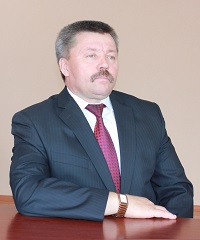 e-mail: 45t02302@kurganobl.ruтел: (35245) 2-11-67, 2-23-69, тел. 89923105938Курганская область, г. Шумиха, ул. Кирова,12, кабинет 45Инвеступолномоченный Шумихинского районаПервый заместитель Главы Шумихинского района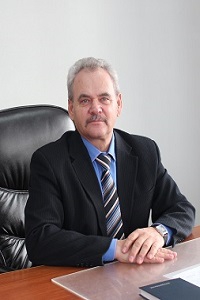 e-mail: 45t02302@kurganobl.ruтел: (35245) 2-12-06, 8-908-837-53-67Курганская область, г. Шумиха, ул. Кирова,12, кабинет 46Заместитель Главы Шумихинского района, начальник Управления сельского хозяйства Администрации Шумихинского районаШапкин Юрий Алексеевич
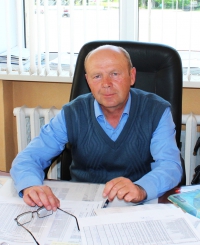 e-mail: ectk@bk.ruтел: (35245) 2-10-10, 89923105915Курганская область, г. Шумиха, ул. Кирова,12, кабинет 7Заместитель Главы Шумихинского районаИващенко Людмила Александровна 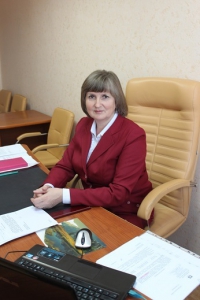 e-mail: 45t02302@kurganobl.ruтел. 8 (35245) 2-13-45, 8-909-723-57-00Курганская область, г. Шумиха, ул. Кирова,12, кабинет 44Начальник Отдела строительства, транспорта, жилищно-коммунального хозяйства, имущественных и земельных отношений Администрации Шумихинского районаБукреев Владимир Иванович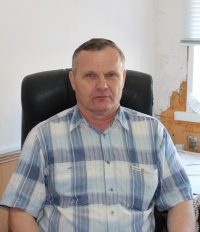 e-mail: ostgkhiso@rambler.ruтел: (35245) 2-19-41, 89923106929Курганская область, г. Шумиха, ул. Кирова,12, кабинет 11Заведующий отделом экономического развития, инвестиционной политики, предпринимательства и потребительского рынка Администрации Шумихинского районаДвизова Оксана Васильевна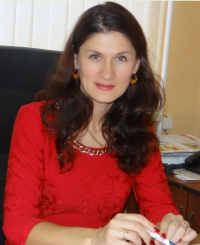 e-mail: otdeleconomiki@ mail.ruтел: (35245) 2-17-14, 89128346153Курганская область, г. Шумиха, ул. Кирова,12, кабинет 30Приложение 1Основные показатели социально-экономического развития Шумихинского районаПриложение 2Перечень муниципальных программ реализуемых в Шумихинском районеНаименование  месторожденияОписаниеКарачельское месторождение строительного пескаМесторождение сложено аллювиальными отложениями четвертичного возраста надпойменной террасы р. Миасс, представленными мелко-, средне-, и крупнозернистыми песками и в основании гравийно-песчаными породами. Запасы песков по состоянию на 01.01.2012 г. по категориям А+В+С1 -10077 тыс.м3, по категории С2 - 3973 тыс.м3. Лабораторными испытаниями установлена пригодность песков для производства бетонов после отмыва глины и для строительных растворов после отсева гравия и отмыва глины. Южный участок месторождения передан в пользование ООО "Борид". Северный участок находится в нераспределенном фонде недр.Дюрягинское месторождение кирпичных глинВид полезного ископаемого - глина кирпичная. Запасы глин по состоянию на 01.01.2012 года по категориям А+В+С1 составляют 1013 тыс. куб. м. Глины рекомендованы для изготовления морозостойкого полнотелого кирпича марки 100, 150. Месторождение находится в нераспределенном фонде недр.Озёрное месторождение сапропеля КотликМесторождение приурочено к оз. Котлик (Шумихинский район). Класс сапропеля: карбонатный, органо-известковистый, известковый. Сапропель рекомендован для использования в качестве минеральных удобрений. Запасы сапропеля по категории С2 — 276 тыс. т. Месторождение находится в нераспределенном фонде недр.Озёрное месторождение сапропеля Малое ЖужговоМесторождение приурочено к оз. Малое Жужгово (Шумихинский район). Класс сапропеля: карбонатный, органо-известковистый, песчанисто-известковый, органо-силикатный, органо-песчанистый. Запасы сапропеля по категории С2 — 936 тыс. т. Месторождение находится в нераспределенном фонде недр.Озёрное месторождение сапропеля ХохловатикМесторождение приурочено к оз. Хохловатик (Шумихинский район). Класс сапропеля: карбонатный, органо-известковистый, органо-силикатный, органо-глинистый. Запасы сапропеля по категории С2 — 67 тыс.т. Месторождение находится в нераспределенном фонде недр.Шумихинское-3 месторождение кирпичных глинВид полезного ископаемого - глина кирпичная. Запасы глин по состоянию на 01.01.2012 года по категориям А+В+С1 составляют 1700 тыс.куб.м. Глины рекомендованы для изготовления морозостойкого полнотелого кирпича марки 100. Месторождение находится в нераспределенном фонде недр.Озёрное месторождение сапропеля БерёзовоМесторождение приурочено к оз. Берёзово (Шумихинский район). Класс сапропеля: карбонатный, органо-известковистый, глинисто-известковистый, силикатный, глинистый. Сапропель рекомендован для использования в качестве минеральных удобрений и кольматации почв. Запасы сапропеля по категории С2 — 556 тыс. т., забалансовые 162 тыс. т. Месторождение находится в нераспределенном фонде недр.Озёрное месторождение сапропеля КурганМесторождение приурочено к оз. Курган (Шумихинский район). Класс сапропеля: карбонатный, органо-известковистый, силикатный, глинистый. Сапропель рекомендован для использования в качестве минеральных удобрений и кольматации почв. Запасы сапропеля по категории С2 - 1594 тыс.т., забалансовые - 315 тыс. т. Месторождение находится в нераспределенном фонде недр.Хохловское месторождение уранаХохловское месторождение урана относится к Зауральскому урановорудному району. Экзогенно - эпигенетическое урановое оруденение локализовано в палеоаллювиальных отложениях средне-позднеюрского возраста, выполняющих эрозионные палеорусловые структуры в породах кристаллического фундамента. Рудная минерализация – настуран, реже коффинит, нингьонит, уранофан. Запасы урана по категориям С1+С2-4680 т. Месторождение передано в пользование АО «Далур».Озёрное месторождение сапропеля ЧирухиноМесторождение приурочено к оз. Чирухино (Шумихинский район). Класс сапропеля: силикатный, глинистый, органо-силикатный. Забалансовые запасы сапропеля - 124 тыс. т. Месторождение находится в нераспределенном фонде недр.Месторождение лечебных грязей Озеро ПтичьеПолезная толща представлена сапропелем озёрным, средней мощностью 1,06 м. Глубина залегания 1,9 м. Сапропель пригоден для лечебных целей. Запасы лечебных грязей по категориям  А+В+С1 - 621,6 тыс.м3. Месторождение передано в пользование ООО НПФ «Сибирская тема».Озёрное месторождение сапропеля Большое СажиноМесторождение приурочено к оз. Бол. Сажино (Шумихинский район). Класс сапропеля: силикатный, песчанистый, глинистый, карбонатный, водорослево - известковистый. Сапропель рекомендован для использования в качестве минеральных удобрений и кольматации почв. Запасы сапропеля по категории С2 - 934 тыс. т., забалансовые -120 тыс. т. Месторождение находится в нераспределенном фонде недр.Озёрное месторождение сапропеля Малое СажиноМесторождение приурочено к оз. Малое Сажино (Шумихинский район). Класс сапропеля: карбонатный, водорослево-известковистый. Сапропель рекомендован для использования в качестве минеральных удобрений. Запасы сапропеля по категории С2 - 263 тыс. т. Месторождение находится в нераспределенном фонде недр.Месторождение торфа НемковоМесторождение торфа Немково (Шумихинский район). Тип залежи - низинный. Тип сырья - удобрение. Степень разложения торфа - 28 %, зольность 18 %. Запасы торфа по категории А - 138 тыс. т. Месторождение находится в нераспределенном фонде недр.№п/пНаименование  предприятияОсновной вид деятельностиКонтакты предприятия1.ООО "Шумихинское машиностроительное предприятие"Производство трубопроводной арматуры641100,  г. Шумиха,ул. Ленина,1тел. 8-35245-2-11-972.ОАО "Шумихинский завод подшипниковых иглороликов"Производство шариковых и роликовыхподшипников641100, г. Шумиха,ул. Советская,93 
тел. 8-35-245-2-15-923.ООО "Энергосервис"Производство и передачатепловойэнергии641100, г. Шумихаул. Белоносова 30Тел. 8-35245-2-16-16,8-35-245-2-51-134.ООО ТК "Возрождение" ЗАО "Шумихинский хлеб" ООО "Шумихинский пряник"Производство пищевыхпродуктов641100 г. Шумиха,ул. Белоносова, 47Тел. 8-35-245- 2-28-468-35-245-2-18-705.ООО "Содружество-СИБИРЬ" обособленное подразделение Агрологистический центр "Шумиха"Переработка и хранение зерна641100, г. Шумиха,ул. Целинная, д.8тел.8-35-245-2-24-906.ООО "Шанхай" Производство зерновыхкультур641100, г. Шумиха,ул. Юбилейная д. 5тел. 8-35-245-2-24-977.Филиал ОАО "НК" Роснефть-Курганнефтепродукт"Реализация нефтепродуктов641101, г. Шумиха,ул. Морозова, 56,тел. 8-35-245-2-16-238.Завод специального оборудованияПроизводство автомобилей специального назначенияШумихинский район,с. Крутая горка,ул. Гагаринател. 8-35-245-2-62-989.АО "Далур"Добыча урана641750, Курганская обл., Далматовский р-н,с. Уксянское, ул. Лесная,1,  тел. 8352262003910.Центральное потребительское обществоРозничнаяторговля,общественное питание(кафе-бар)641100, г. Шумиха,б-р 50 л. Октября, 5Тел.8-35-245- 2-15-88,8-35-245- 2-14-3211.Каменское потребительское обществоРозничнаяторговля641100, г. Шумиха,б-р 50 л. Октября, 5тел. 8-35-245-2-18-01,8-35-245-2-17-2112.ООО "Березка"Оптовая ирозничнаяторговля641100, г. Шумиха,ул. Белоносова, 21,тел. 8-35-245-2-03-9013.Нефтеперекачивающая станция «Хохлы» структурное подразделение Курганского нефтепроводного управления филиала АО «Транснефть-Урал»транспортировка нефти посистеметрубопроводовШумихинский район, п. Пристанционный14.Шумихинская дистанция пути -структурное подразделение филиала ОАО «Российские железные дороги»деятельностьмагистрального железно-дорожного транспорта641100, г. Шумиха,ул. Ленина,77Тел. 8-35-245- 2-05-14, 8-35-245- 2-05-42№ п/п	ПоказателиЕдиницаизмеренияКоличество1.Площадь пашни - всегога83007 1.в том числе используемая под посевы сельскохозяйственных культурга / %43231/ 52,11.занятая по парамига / %14641 / 17,62.Количество сельскохозяйственных предприятийед.92.- имеют в наличии пашнига459452.- в них среднегодовая численность работающихчел.1043.Количество крестьянских (фермерских) хозяйствед.173.- имеют в наличии пашнига195473.- в них среднегодовая численность работающихчел.644.Количество личных подсобных хозяйств (семей)ед.123345.Площадь земель, используемых для личного подсобного хозяйствага3000Наименование показателя(тыс. рублей)2012 г.2013 г.2014 г.2015 г.2016 г.Объем производства валовой сельскохозяйственной продукции732,0653,3735,0788,0860,0в том числе:в том числе:в том числе:в том числе:в том числе:в том числе:растениеводства346,5332,0415,6456541,4животноводства385,5321,3319,6332318,6Индекс физического объема продукции сельского хозяйства71,291,8101,8107,5106,2№ п/пНаименование показателяЕдиницаизмерения2012 г.2013 г.2014 г.2015 г.2016 г.1Производство зернат14479,025050,025263,037685,348630,02Реализация зернат42338,020797,018298,226383,028417,43Производство скота и птицы в живом весет2841,02800,01350,72418,01911,44Реализация мясат225,2263,3393,8147,81146,55Производство молокат14100,014000,010029,010029,08106,36Реализация молокат1045,6539,8485,58482,06904,97Получено субсидий, всеготыс. руб.46024381082048823130160187в том числе федеральный бюджеттыс. руб.24281266571312520845125797областной бюджеттыс. руб.21743114517333228634398Всего посевовга55617496564234042266430979Обработка паровга114961372823144841712712Наименование показателя2014 г.2015 г.2016 г.Все население276512701926527из них: мужчин126991243412241женщин149521458514286в том числе в возрасте:моложе трудоспособного501450115152трудоспособном151551443113711старше трудоспособного748275777664Показатели2012 г.2013 г.2014 г.2015 г.2016 г.Родилось365142359364293Умерло500199537505489Естественная убыль-135-106-178-141-196Естественный прирост----Показатели2015 год2016 годЧисленность постоянного населения (на конец года), чел.2600325753Родилось, чел.364293Умерло, чел.505489Естественная убыль, чел.-141-196Коэффициент естественной убыли, чел.,  на 1000 населения14,111,3Миграционная убыль, чел.,12950Показатели2012 год2013 год2014 год2015 год2016 годДоходы, тыс. руб.383261,0433101,5582691,9481912,8455277,6Расходы, тыс. руб.384241,2432985,7581829,2480033,2456140,4Дефицит/профицит-980,2115,8862,71879,6-862,8Наименование2012 г.2013 г.2014 г.2015 г.2016 г.Общегосударственные вопросы21667,520712,721290,622147,422528,0Национальная оборона685,2754,6779,0663,2553,4Национальная безопасность и правоохранительная деятельность571,4521,7530,3530,1524,4Национальная экономика27419,726432,922663,27157,827160,5Жилищно-коммунальное хозяйство7284,533666,267614,413044,011288,5Охрана окружающей среды20,010,0Образование236582,1268584,9378710,6341319,6309532,1Культура, кинематография27442,129058,829055,127425,928660,9Социальная политика50167,639221,847240,849432,738941,3Физическая культура и спорт208,6201,9187,6183,656,8Межбюджетные трансферты12212,513810,213757,618118,916894,5Итого384241,2432985,7581829,2480033,2456140,4Наименование2012 г.2013 г.2014 г.2015 г.2016 г.Общегосударственные вопросы21667,520712,721290,622147,422528,0Национальная оборона685,2754,6779,0663,2553,4Национальная безопасность и правоохранительная деятельность571,4521,7530,3530,1524,4Национальная экономика27419,726432,922663,27157,827160,5Жилищно-коммунальное хозяйство7284,533666,267614,413044,011288,5Охрана окружающей среды0,020,00,010,00,0Образование236582,1268584,9378710,6341319,6309532,1Культура, кинематография27442,129058,829055,127425,928660,9Социальная политика50167,639221,847240,849432,738941,3Физическая культура и спорт208,6201,9187,6183,656,8Межбюджетные трансферты12212,513810,213757,618118,916894,5Итого384241,2432985,7581829,2480033,2456140,4НаименованиеЕд. измерения2012 г.2013 г.2014 г.2015 г.2016 г.Дефицит (-) / профицит (+)тыс. руб.-980,2115,8862,71879,6-862,8Дефицит (-) / профицит (+)% к доходам - всего-0,30,030,10,4-0,2Дефицит (-) / профицит (+)% к собственным доходам-1,30,10,91,9-0,8Показатели2012 г.2013 г.2014 г.2015 г.2016 г.Инвестиции в основной капитал, млн. руб.222,5190,2295,8324,1556,7За 2012 - 2014 годыПридорожный комплекс «Автоланч», Ресторан Виктория, Метрополис, Здание торгового центра по ул. Тутынина «Калинка», гостиница Русь, Комплекс Сады России, Пеноблок45, Мастерская металлоконструкции ИП Авхадиев А.Н., газовая заправка, строительство многоквартирного дома, ферма ИП Главы К(Ф)Х Хакназарова У., магазины Авто45, Седьмое небо, Пуговка; торговый павильон на рынке, бани 45, придорожный комплекс «Русь».В 2015 году (реализованы)В 2016 году  (реализованы)Начаты и будут закончены в ближайшее времяСалоны красоты «Золотые ножницы» (ул. Гагарина), «Голливуд» (ул. Советская), 2 торговых павильона на рынке,  строительство многоквартирного дома, Детский сад на 240 мест, реконструкция элеватора (объем денежных средств составил 1,5 млн. $). Проведен капитальный  ремонт зерносушильного комплекса, вентиляторов, воздухоотводов. Сделано 4 проезда для одновременной погрузки и разгрузки большегрузных машин, 2 линии приемки для разных культур и форм разгрузки боковой и торцовой. По правилам промышленной безопасности заменены окна и двери. Приобретено новое лабораторное оборудование на сумму около 2,0 млн.$, для определения влажности, температуры, классичности, протеинов различных видов культур.  Установлены 2 фундамента для приемки ж/д вагонов и новый весовой комплекс.Строительство торгового комплекса «Ленинский» (ИП Дмитриенко В.), магазин «Россия» (ИП Коваленко А.А.), лыжная база, ремонт дорог в г. Шумиха и Шумихинском районе.Строительство торгового комплекса (ИП Александров С.А.), ремонт храма с. Карачельское, строительство храма в с. Б. Рига., реконструкция цеха по производству хлебобулочных изделий в г. Шумиха Курганской области, увеличение посевных площадей, в том числе пшеницы на 200 га, ячменя на 200 га, овса на 50 га в с. Петухи Шумихинского района Курганской области, строительство сети газораспределения п. Пристанционный Шумихинского района Курганской области, строительство торгового центра в г. Шумиха Курганской области, строительство отдельно стоящей газовой котельной по адресу: Курганская область, г. Шумиха, ул. Российская,73, разработка проектной документации «Капитальный ремонт комплекса гидротехнических сооружений водохранилища на реке Каменка в д. Карандашово Шумихинского района Курганской области», Капитальный ремонт комплекса гидротехнических сооружений водохранилища на реке Отнога в с. Стариково Шумихинского района Курганской области.НаименованиепроектаСведения об инициаторе проектаОбъем инвестиций(млн.руб.)СрокреализацииКоличество новыхрабочих местТекущеесостояние и уровеньготовностиРеконструкция цеха по производству хлебобулочных изделий в г. Шумиха Курганской областиИП Глава К(Ф)Х Шакиров Р.Н. - ИНН 452400496140Шакиров Рамазан Нажмутдинович г. Шумиха,ул. Юбилейная, 5,8-922-676-44-8252017 г.7Проект реализуетсяУвеличение посевных площадей, в том числе пшеницы на 200 га, ячменя на 200 га, овса на 50 га в с. Петухи Шумихинского района Курганской областиИП Глава К(Ф)Х Коблова Т.К. ИНН 452400589549 Щекин Дмитрий Николаевич,г. Екатеринбург, ул. Посадская, 28, корп. 5, кв. 58,8-912-241-11-441,32017 г.1Проект реализован. Увеличены посевные площади, в том числе пшеницы на 200 га, ячменя на 200 га, овса на 50 га в с. Петухи Шумихинского района Курганской областиСтроительство сети газораспределения п. Пристанционный Шумихинского района Курганской областиАО "Транснефть-Урал",ИНН 0278039017НачальникПокатилов В.В.,8-963-863-45-256,42017 г.2Проектреализован.Построены сети газораспределения п. Пристанционный Шумихинского района Курганской областиСтроительство торгового центра в г. Шумиха Курганской областиИП Лебедева Татьяна Васильевна, г. Шумиха, ул. Труда д.2,                52017 г.2Проект реализованСтроительство отдельно стоящей газовой котельной по адресу: Курганская область, г. Шумиха, ул. Российская,73ООО «Энергосервис» директор Горденков А.В.2,52017 г.1Проект реализован. Построена и запущена в эксплуатацию отдельно стоящая газовая котельная по адресу: Курганская область, г. Шумиха, ул. Российская,73Разработка проектной документации «Капитальный ремонт комплекса гидротехнических сооружений водохранилища на реке Каменка в д. Карандашово Шумихинского района Курганской области»Средства областного и местного бюджета1,4422015-2017 г. г-Проект реализован. Разработана проектная документация «Капитальный ремонт комплекса гидротехнических сооружений водохранилища на реке Каменка в д. Карандашово Шумихинского района Курганской области»Капитальный ремонт комплекса гидротехнических сооружений водохранилища на реке Отнога в с. Стариково Шумихинского района Курганской областиСредства областного и местного бюджета15,50 в т. ч. 2017 г.- 7,452017 - 2018 г. г.-Проект реализуетсяСтроительство торгового комплекса ИП Александров С.А.4,02016-2017 г. г.3Проект реализуетсяСтроительство храма в с. Б. РигаАО «Коелгамрамор»456576, Россия, Челябинская область, п. Коелгаул, ул. Промышленная, корпус 1, п. Коелга, Еткульского р-на, Челябинской обл.-2015 -2017 г. г.-Проект реализуется№ п/пНаименованиеСобственникОписание земельного участкаОписание земельного участкаОписание объекта1.2 магазина, гараж на три автомобиля, склады, административное здание, собственная котельная.Курганская область, Шумихинский район, г. Шумиха, ул. Советская д.127.Здания: 3162 кв. м., 28,2 кв. м., 705,8 кв. м.,491,4 кв. м., земельные участки: 2148 кв. м, 4973 кв. м., 1545 кв. м. Собственность  Шумихинского городского потребительского общества.641100, Курганская область, г. Шумиха, ул. Советская, д.127Шадрина Зинаида Владимировна,Председатель СоветаТел.8(35-245)2-14-72127gorpo@mail.ruКадастровые номера 45:22:03 01 13:0074.Площадь земельного участка, кв. м. – 2148. Форма земельного участка – прямоугольная.Размеры земельного участка: длина и ширина 53,5 м * 40,1 м.Возможность расширения земельного участка - нет.Категория земель - для общественно-деловых целей.Функциональная зона - жилая, общественно-деловая.Кадастровые номера 45:22:03 01 13:0074.Площадь земельного участка, кв. м. – 2148. Форма земельного участка – прямоугольная.Размеры земельного участка: длина и ширина 53,5 м * 40,1 м.Возможность расширения земельного участка - нет.Категория земель - для общественно-деловых целей.Функциональная зона - жилая, общественно-деловая.Водоснабжение, электроэнергия, отопление, канализация. Автодорога - асфальтовая
2.Незавершенный строительством объект (недостроенный трехэтажный дом), общая площадь застройки 661,3 кв.м.Долевая муниципальная собственность Шумихинского района (муниципальная доля - 0,7401) -19 квартир, частная доля – 0,2599 - 8 квартир.Администрация Шумихинского района 641100, Россия, Курганская область, г. Шумиха, ул. Кирова, 12, тел. 8-(35245)2-19-41,  2-23-20, 2-13-34.Букреев Владимир ИвановичНачальник отдела ostgkhiso@rambler.ruДолевая муниципальная собственность Шумихинского района (муниципальная доля - 0,7401) -19 квартир, частная доля – 0,2599 - 8 квартир.Администрация Шумихинского района 641100, Россия, Курганская область, г. Шумиха, ул. Кирова, 12, тел. 8-(35245)2-19-41,  2-23-20, 2-13-34.Букреев Владимир ИвановичНачальник отдела ostgkhiso@rambler.ruКурганская обл., г. Шумиха, ул. Белоносова, 1Водоснабжение, электроэнергия, отопление, канализация. Автодорога - асфальтовая
ПоказателиЕдиницаизмерения2014 г.факт2015 г.факт2016 г.факт2017 г.прогноз1.Экономические показатели1.Экономические показатели1.Экономические показатели1.Экономические показатели1.Экономические показатели1.Экономические показателиЧисленность постоянного населения (среднегодовая)тыс. чел.26397261332587825760Численность постоянного населения (среднегодовая)в % к предыдущему году99,099,099,0299,5Объем инвестиций в основной капитал за счет всех источников финансированиямлн. руб. в ценах соответствующих лет295,8324,1556,7260,0Объем инвестиций в основной капитал за счет всех источников финансированияв % к предыдущему году в сопоставимыхценах132,9109,6171,646,7Ввод в эксплуатацию жилых домов за счет всех источников финансированиятыс. кв. м.13,287,508,086,5Фонд заработной платытыс. руб.1499,061653,911409,931488,42Фонд заработной платыв % к предыдущему году133,5110,385,5105,6Численность зарегистрированных безработныхЧел.242233257244Уровень зарегистрированной безработицы%2,132,062,282,162. Уровень жизни2. Уровень жизни2. Уровень жизни2. Уровень жизни2. Уровень жизни2. Уровень жизниСреднемесячная заработная платаруб.16390194431796018680Демографическая ситуация:рождаемостьчел.359369292292смертностьчел.5375044924003.Промышленность3.Промышленность3.Промышленность3.Промышленность3.Промышленность3.ПромышленностьОтгрузка промышленной продукции по крупным и средним предприятияммлн. руб.390,5443,1360,9371,9Индекс промышленного производствав  % к предыдущему году99,599,561,197,44.Агропромышленный комплекс4.Агропромышленный комплекс4.Агропромышленный комплекс4.Агропромышленный комплекс4.Агропромышленный комплекс4.Агропромышленный комплексПроизводство основных видов сельскохозяйственной продукции:Производство основных видов сельскохозяйственной продукции:Производство основных видов сельскохозяйственной продукции:Производство основных видов сельскохозяйственной продукции:Производство основных видов сельскохозяйственной продукции:Производство основных видов сельскохозяйственной продукции:Зерно (в весе после доработки)т.25154393874779251537Картофельт.10200114001088610800Овощит.2632263026362630Мясо (скот и птица в живом весе)т.1798174418291800Молокот.11147839779677570Яйцашт.4364358634833420Индекс сельскохозяйственного производства в хозяйствах всех категорийв  % к предыдущему году96,2132,2106,2102,2№п/пНаименование муниципальной программыОтветственный№п/пНаименование муниципальной программыОтветственный1.Муниципальная программа «О развитии и поддержке малого и среднего предпринимательства в Шумихинском районе на 2015-2020 гг.»Отдел экономического развития, инвестиционной политики, предпринимательства и потребительского рынка Администрации Шумихинского района  2.Муниципальная программа «Развитие агропромышленного комплекса в Шумихинском районе на 2013-2020 годы»Управление сельского хозяйства Администрации Шумихинского района3.Муниципальная  программа  «Устойчивое развитие сельских территорий Шумихинского района на 2014-2017 г. г. и на период до 2020 года»Управление сельского хозяйства Администрации Шумихинского района4.Муниципальная программа «Энергосбережение и повышение энергетической эффективности в Шумихинском районе Курганской области на 2010-2015 годы и на перспективу до 2020 года»Отдел строительства, транспорта, ЖКХ, имущественных и земельных отношений Администрации Шумихинского  района5.Муниципальная программа «Улучшения условий и охраны труда в Шумихинском районе Курганской области на 2017 – 2019 годы»Отдел строительства, транспорта, ЖКХ, имущественных и земельных отношений Администрации Шумихинского  района6.Муниципальная программа «Сохранение и развитие культуры и искусства Шумихинского района на период 2017-2019 гг.»»  Отдел культуры Администрации Шумихинского района7.Муниципальная  программа «Развитие физической культуры и спорта в Шумихинском районе на 2016-2019 годы»Отдел образования Администрации Шумихинского района8.Муниципальная  программа «Профилактика правонарушений на территории Шумихинского района на 2014-2018 годы»Администрация Шумихинского района9.Муниципальная  программа «Противодействие незаконному обороту наркотиков» на 2015-2019 годыАдминистрация Шумихинского района10.Муниципальная  программа «Повышение безопасности дорожного движения в Шумихинском районе» на 2014-2018 годы»Администрация Шумихинского района11.Муниципальная программа «Гармонизация межконфессиональных и межэтнических отношений и профилактика проявлений экстремизма в Шумихинском районе Курганской области» на 2017-2019 годы»Отдел культуры Администрации Шумихинского района12.Муниципальная программа «Развитие туризма в Шумихинском районе Курганской области на 2016-2019 годы»Отдел образования Администрации Шумихинского района13.Муниципальная программа «Развитие муниципальной службы в Шумихинском районе» на 2017-2022 годы»Администрация Шумихинскогорайона14.Муниципальная программа «Поддержка социально ориентированных некоммерческих организаций Шумихинского района на 2016-2018 годы»Администрация Шумихинского района15.Муниципальная программа «Управление муниципальным имуществом и земельными ресурсами Шумихинского района Курганской области на 2016-2018 годы»Отдел строительства, транспорта, ЖКХ, имущественных и земельных отношений Администрации Шумихинского  района16.Муниципальная программа «Противодействие коррупции в Шумихинском районе» на 2016-2018 годы»Администрация Шумихинского района17.Муниципальная программа «Обеспечение жильем молодых семей  на 2016-2020 годы»Отдел экономического развития, инвестиционной политики, предпринимательства и потребительского рынка Финансового отдела Администрации Шумихинского района18.Муниципальная программа «Управление муниципальными финансами Шумихинского района на 2016 год и на плановый период 2017 и 2018 годов»Финансовый отдел Администрации Шумихинского района19.Муниципальная программа «Развитие единой дежурно-диспетчерской службы Шумихинского района на 2016-2018 годы и реализация мероприятий по подготовке населения и территорий к действиям в чрезвычайных ситуациях»Сектор ГО и ЧС Администрации Шумихинского района20.Муниципальная программа ««Развитие образования и реализация государственной молодежной политики на 2016-2020 годы»Отдел образования Администрации Шумихинского района21.Муниципальная  программа «Развитие пищевой и перерабатывающей промышленности Шумихинского района  до  2020 года»Управление сельского хозяйства Администрации Шумихинского района